Obtener información y requisitos para renovación de la Tarjeta de Identificación y Seguridad de Nuestros Niños.	Proveerle al ciudadano información y requisitos para renovar la Tarjeta de Identificación y Seguridad para menores de edad.No aplica.En la oficina de CESCO más cercana						Directorio de CESCOSello de Rentas Internas por el valor de cinco ($5.00) dólares.Llenar y firmar el Formulario DTOP-DIS-061 Solicitud Tarjeta de Identificación y Seguridad de Nuestros Niños entre 4 a 16 Años, el cual deberá firmar el custodio legal del menor.Si el niño es mayor de cuatro (4) años, pero menor de dieciséis (16) años:El padre y madre deberán presentar Certificado de Nacimiento del menor y completar el Certificado de Patria Potestad frente a un notario público o funcionario autorizado.El tutor legal deberá presentar un documento donde certifique la tutoría legal del menor y completar el Certificado de Patria Potestad frente a un notario público o funcionario autorizado.Sello de Rentas Internas por el valor de cinco ($5.00) dólares.No aplica.Página Web DTOP – http://www.dtop.gov.prDTOP-DIS-061 Solicitud Tarjeta de Identificación y Seguridad de Nuestros Niños entre 4 a 16 Años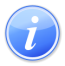 Descripción del Servicio 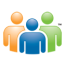 Audiencia y Propósito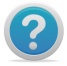 Consideraciones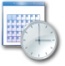 Lugar y Horario de Servicio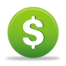 Costo del Servicio y Métodos de Pago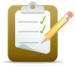 Requisitos para Obtener Servicio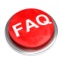 Preguntas Frecuentes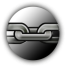 Enlaces Relacionados